Publicado en Madrid el 22/10/2020 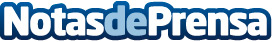 Un sistema para detectar problemas cardiacos de forma temprana y no invasiva gana el Premio everis España 2020 al emprendimientoIDOVEN ha desarrollado una solución basada en Inteligencia Artificial en la nube con tecnología wereable con la que se podrá detectar, de forma temprana, arritmias cardíacas y muerte súbita, una dolencia que afecta en España a más de 30.000 personas al añoDatos de contacto:María Guijarro622836702Nota de prensa publicada en: https://www.notasdeprensa.es/un-sistema-para-detectar-problemas-cardiacos Categorias: Medicina Fútbol Emprendedores Recursos humanos Premios http://www.notasdeprensa.es